Краткие итоги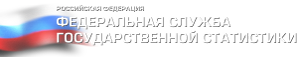 17 мая 2021 года О миграционных процессах в Грайворонском городском округе
в 1 квартале 2021 годаПо данным текущего учета за январь-март 2021 года в населенные пункты округа на постоянное и временное место жительства прибыли 474 человека, в том числе 121 – в городскую и 353 – в сельскую местность. Выбыли из населенных пунктов округа 311, 75 и 236 человек соответственно.Миграционный прирост населения за отчетный период составил 163 человека, в том числе в городской местности – 46, в сельской местности – 117 человек. По сравнению с 1 кварталом 2020 года прибывших больше на 132 человека, выбывших – на 22, миграционный прирост увеличился на 154 человека. За счет обмена населением в пределах России за январь-март 2021 года получена миграционная прибыль населения в количестве 135 человек. Наибольший  миграционный прирост сложился в результате обмена населением с субъектами Центрального (73 человека), Южного (35) и Приволжского (13) федеральных округов. Сложившийся за 1 квартал 2021 года в результате обмена с зарубежными странами прирост населения составил 28 человек, в том числе в результате обмена населением с Украиной – 25 человек. 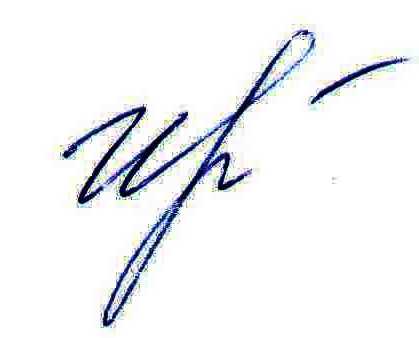 Руководитель подразделенияБелгородстата в г. Грайворон 						       С.В.Ильина Январь-март 2021 годаЯнварь-март 2021 годаЯнварь-март 2021 годаЯнварь-март 2020 годаЯнварь-март 2020 годаЯнварь-март 2020 годачисло
прибывшихчисло
выбывшихмиграционный
прирост, убыль (-) населениячисло
прибывшихчисло
выбывшихмиграционный
прирост, убыль (-) населенияМиграция – всего, человек4743111632423339в том числе:в пределах России385250135249279-30международная миграция896128935439из нее:со странами СНГ865729885434с другими зарубежными странами34-15-5Общие коэффициенты миграции (на 1000 человек населения)64,442,322,146,345,11,2